Университет на Пуна(бивш Университет на Пууна)Ние, Ректорът, Заместник-Ректорът и Членовете на Управителния съвет и Академичния съвет към Университет на Пуна, удостоверяваме, чеМахеш Вилас Гаржеот О.А.О.П. Колеж по Аюрведа и Изследователски център, Акурдие положил изпит и е бил оценен като квалифициран за степенБакалавър по Аюрведа Медицина и Хирургия(“Аюрведачаря”)през октомври 2000 г.Посочената диплома му е била връчена. 	В свидетелство за това е поставен печатът на посочения Университет.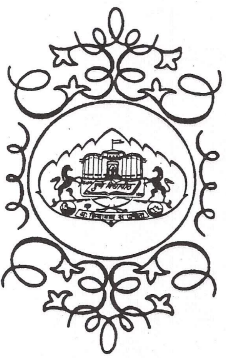 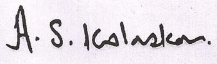 6 януари 2003 г.                                                                             /Заместник-Ректор/